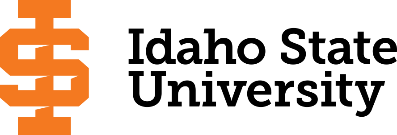 BA-BS, CPH, Addiction Studies Concentration							Page 2                                                                                                                                                     Course Subject and TitleCr. Min. Grade*GE, UU or UM**Sem. Offered**Sem. OfferedPrerequisitePrerequisiteCo-RequisiteCo-RequisiteSemester OneSemester OneSemester OneSemester OneSemester OneSemester OneSemester OneSemester OneSemester OneSemester OneGE Objective 1: ENGL 1101 Writing and Rhetoric I3C-GEGEAppropriate placement scoreGE Objective 3: MATH 1153 Introduction to Statistics    Or MGT 2216 Business Statistics3GEGEMATH 1108 or equivalentGE Objective 5: BIOL 1101 and 1101L Biology I4GEGEMATH 1108MATH 1108MATH 1108GE Objective 7 or 8:3GEGECPH 2200 Promoting Wellness 3F,S,SuF,S,Su                                                                                            Total16Semester TwoSemester TwoSemester TwoSemester TwoSemester TwoSemester TwoSemester TwoSemester TwoSemester TwoSemester TwoGE Objective 1: ENGL 1102 Writing and Rhetoric II3C-GEGEENGL 1101 or equivalentGE Objective 2: COMM 1101 Principles of Speech3GEGEGE Objective 6: 3GEGEGE Objective 6: PSYC 1101 Introduction to General Psychology Or SOC 1102 Social Problems3GEGECPH 2221 Introduction to Community and Public Health3F,SF,S                                                                                            Total15Semester Three (Fall)Semester Three (Fall)Semester Three (Fall)Semester Three (Fall)Semester Three (Fall)Semester Three (Fall)Semester Three (Fall)Semester Three (Fall)Semester Three (Fall)Semester Three (Fall)GE Objective 4: 3GEGEGE Objective 5: NTD 2239 Nutrition 3GEGEGE Objective 9: 3GEGECPH 4453 Blood Borne Illness1UMUMFFFree Electives5                                                                                             Total15Semester Four (Spring)Semester Four (Spring)Semester Four (Spring)Semester Four (Spring)Semester Four (Spring)Semester Four (Spring)Semester Four (Spring)Semester Four (Spring)Semester Four (Spring)Semester Four (Spring)GE Objective 4:3GEGECPH Addiction Studies Course (4450 or 4457 varies yearly)3UMUMSSCPH Addiction Studies Course (4451 or 4458 varies yearly)3UMUMSSCPH 4442 Environmental Health in Comm and Public Health3UMUMS,DS,DFree Electives3                                                                                             Total15Semester Five (Fall)Semester Five (Fall)Semester Five (Fall)Semester Five (Fall)Semester Five (Fall)Semester Five (Fall)Semester Five (Fall)Semester Five (Fall)Semester Five (Fall)Semester Five (Fall)ENGL 3307 Professional and Technical Writing3UMUM45 credits and ENGL 1102CPH 4406 Epidemiology3UMUMFFMATH 1153 or MGT 2216CPH 4410 Health Behavior Change Theory and Application3UMUMF,DF,DCPH 2200CPH Addiction Studies Course (4454 or 4452 varies yearly)3UMUMFFCPH Addiction Studies Course (4455 or 4456 varies yearly)3UMUMFF                                                                                              Total15Semester Six (Spring)Semester Six (Spring)Semester Six (Spring)Semester Six (Spring)Semester Six (Spring)Semester Six (Spring)Semester Six (Spring)Semester Six (Spring)Semester Six (Spring)Semester Six (Spring)CPH 4405 Leadership and Policy3UMUMSSCPH 4432 Community and Public Health3UMUMSSCPH 2200, CPH 2221CPH Addiction Studies Course (4450 or 4457 varies yearly)3UMUMSSCPH Addiction Studies Course (4451 or 4458 varies yearly)3UMUMSSFree Electives3                                                                                              Total15Semester Seven (Fall)Semester Seven (Fall)Semester Seven (Fall)Semester Seven (Fall)Semester Seven (Fall)Semester Seven (Fall)Semester Seven (Fall)Semester Seven (Fall)Semester Seven (Fall)Semester Seven (Fall)CPH 4420 Program Planning3UMUMFFCPH 2200, CPH 2221CPH Addiction Studies Course (4454 or 4452 varies yearly)3UMUMFFCPH Addiction Studies Course (4455 or 4456 varies yearly)3UMUMFFCPH Electives3Free Electives3                                                                                              Total                                        15Semester Eight (Spring)Semester Eight (Spring)Semester Eight (Spring)Semester Eight (Spring)Semester Eight (Spring)Semester Eight (Spring)Semester Eight (Spring)Semester Eight (Spring)Semester Eight (Spring)Semester Eight (Spring)CPH 4415 Research Methods in Public Health3UMUMS,DS,DCPH 2200CPH 4490 Practicum in Community and Public Health4UMUMF,SF,SSenior Standing in CPH, instructor permissionSenior Standing in CPH, instructor permissionFree Electives 7                                                                                              Total                                              14*GE=General Education Objective, UU=Upper Division University, UM= Upper Division Major**See Course Schedule section of Course Policies page in the e-catalog (or input F, S, Su, etc.)*GE=General Education Objective, UU=Upper Division University, UM= Upper Division Major**See Course Schedule section of Course Policies page in the e-catalog (or input F, S, Su, etc.)*GE=General Education Objective, UU=Upper Division University, UM= Upper Division Major**See Course Schedule section of Course Policies page in the e-catalog (or input F, S, Su, etc.)*GE=General Education Objective, UU=Upper Division University, UM= Upper Division Major**See Course Schedule section of Course Policies page in the e-catalog (or input F, S, Su, etc.)*GE=General Education Objective, UU=Upper Division University, UM= Upper Division Major**See Course Schedule section of Course Policies page in the e-catalog (or input F, S, Su, etc.)*GE=General Education Objective, UU=Upper Division University, UM= Upper Division Major**See Course Schedule section of Course Policies page in the e-catalog (or input F, S, Su, etc.)*GE=General Education Objective, UU=Upper Division University, UM= Upper Division Major**See Course Schedule section of Course Policies page in the e-catalog (or input F, S, Su, etc.)*GE=General Education Objective, UU=Upper Division University, UM= Upper Division Major**See Course Schedule section of Course Policies page in the e-catalog (or input F, S, Su, etc.)*GE=General Education Objective, UU=Upper Division University, UM= Upper Division Major**See Course Schedule section of Course Policies page in the e-catalog (or input F, S, Su, etc.)*GE=General Education Objective, UU=Upper Division University, UM= Upper Division Major**See Course Schedule section of Course Policies page in the e-catalog (or input F, S, Su, etc.)2021-2022 Major RequirementsCRGENERAL EDUCATION OBJECTIVESSatisfy Objectives 1,2,3,4,5,6 (7 or 8) and 9GENERAL EDUCATION OBJECTIVESSatisfy Objectives 1,2,3,4,5,6 (7 or 8) and 9GENERAL EDUCATION OBJECTIVESSatisfy Objectives 1,2,3,4,5,6 (7 or 8) and 9GENERAL EDUCATION OBJECTIVESSatisfy Objectives 1,2,3,4,5,6 (7 or 8) and 936  cr. min36  cr. minMAJOR REQUIREMENTS621. Written English  (6 cr. min)                                ENGL 11011. Written English  (6 cr. min)                                ENGL 11011. Written English  (6 cr. min)                                ENGL 11011. Written English  (6 cr. min)                                ENGL 110133Community Health Core27                                                                                    ENGL 1102                                                                                    ENGL 1102                                                                                    ENGL 1102                                                                                    ENGL 110233CPH 2200 Promoting Wellness32. Spoken English   (3 cr. min)                               COMM 11012. Spoken English   (3 cr. min)                               COMM 11012. Spoken English   (3 cr. min)                               COMM 11012. Spoken English   (3 cr. min)                               COMM 110133CPH 2221 Introduction to Community and Public Health33. Mathematics      (3 cr. min)       MATH 1153  Or MGT 2216     3. Mathematics      (3 cr. min)       MATH 1153  Or MGT 2216     3. Mathematics      (3 cr. min)       MATH 1153  Or MGT 2216     3. Mathematics      (3 cr. min)       MATH 1153  Or MGT 2216     33CPH 4406 Epidemiology34. Humanities, Fine Arts, Foreign Lang.    (2 courses; 2 categories; 6 cr. min)4. Humanities, Fine Arts, Foreign Lang.    (2 courses; 2 categories; 6 cr. min)4. Humanities, Fine Arts, Foreign Lang.    (2 courses; 2 categories; 6 cr. min)4. Humanities, Fine Arts, Foreign Lang.    (2 courses; 2 categories; 6 cr. min)4. Humanities, Fine Arts, Foreign Lang.    (2 courses; 2 categories; 6 cr. min)4. Humanities, Fine Arts, Foreign Lang.    (2 courses; 2 categories; 6 cr. min)CPH 4405 Leadership and Policy3CPH 4410 Health Behavior Change Theory and Application3CPH 4420 Program Planning35. Natural Sciences         (2 lectures-different course prefixes, 1 lab; 7 cr. min)5. Natural Sciences         (2 lectures-different course prefixes, 1 lab; 7 cr. min)5. Natural Sciences         (2 lectures-different course prefixes, 1 lab; 7 cr. min)5. Natural Sciences         (2 lectures-different course prefixes, 1 lab; 7 cr. min)5. Natural Sciences         (2 lectures-different course prefixes, 1 lab; 7 cr. min)5. Natural Sciences         (2 lectures-different course prefixes, 1 lab; 7 cr. min)CPH 4432 Community and Public Health 3BIOL 1101 and 1101LBIOL 1101 and 1101LBIOL 1101 and 1101LBIOL 1101 and 1101L44CPH 4415  Research Methods in Public Health 3NTD 2239NTD 2239NTD 2239NTD 223933CPH 4442 Environmental Health in Community and Public Health3Addiction Studies Option326. Behavioral and Social Science        (2 courses-different prefixes; 6 cr. min)6. Behavioral and Social Science        (2 courses-different prefixes; 6 cr. min)6. Behavioral and Social Science        (2 courses-different prefixes; 6 cr. min)6. Behavioral and Social Science        (2 courses-different prefixes; 6 cr. min)6. Behavioral and Social Science        (2 courses-different prefixes; 6 cr. min)6. Behavioral and Social Science        (2 courses-different prefixes; 6 cr. min)CPH 4450 Introduction to Addictions3PSYC 1101 or SOC 1102PSYC 1101 or SOC 1102PSYC 1101 or SOC 1102PSYC 1101 or SOC 110233CPH 4451 Basic Addiction Treatment Skills3CPH 4452 Harmful and Illicit Substances3One Course from EITHER Objective 7 OR  8                    (1course;  3 cr. min)One Course from EITHER Objective 7 OR  8                    (1course;  3 cr. min)One Course from EITHER Objective 7 OR  8                    (1course;  3 cr. min)One Course from EITHER Objective 7 OR  8                    (1course;  3 cr. min)One Course from EITHER Objective 7 OR  8                    (1course;  3 cr. min)One Course from EITHER Objective 7 OR  8                    (1course;  3 cr. min)CPH 4453 Blood Borne Illness17. Critical Thinking7. Critical Thinking7. Critical Thinking7. Critical ThinkingCPH 4454 Chemical Dependency and the Family38. Information Literacy   8. Information Literacy   8. Information Literacy   8. Information Literacy   CPH 4455 Screening and Assessment of Substance Abuse39. Cultural Diversity                                                             (1 course;  3 cr. min)9. Cultural Diversity                                                             (1 course;  3 cr. min)9. Cultural Diversity                                                             (1 course;  3 cr. min)9. Cultural Diversity                                                             (1 course;  3 cr. min)9. Cultural Diversity                                                             (1 course;  3 cr. min)9. Cultural Diversity                                                             (1 course;  3 cr. min)CPH 4456 Case Management of Substance Abuse3CPH 4457 Ethics for the Addictions Counselor3General Education Elective to reach 36 cr. min.                        (if necessary)General Education Elective to reach 36 cr. min.                        (if necessary)General Education Elective to reach 36 cr. min.                        (if necessary)General Education Elective to reach 36 cr. min.                        (if necessary)General Education Elective to reach 36 cr. min.                        (if necessary)General Education Elective to reach 36 cr. min.                        (if necessary)CPH 4458 Group Skills for Addiction Counselors33737CPH 4459 Practicum for the Chemical Dependency Counselor4                                                                                                  Total GE                                                                                                  Total GE                                                                                                  Total GE                                                                                                  Total GECPH Electives 3Undergraduate Catalog and GE Objectives by Catalog Year http://coursecat.isu.edu/undergraduate/programs/Undergraduate Catalog and GE Objectives by Catalog Year http://coursecat.isu.edu/undergraduate/programs/Undergraduate Catalog and GE Objectives by Catalog Year http://coursecat.isu.edu/undergraduate/programs/Undergraduate Catalog and GE Objectives by Catalog Year http://coursecat.isu.edu/undergraduate/programs/Undergraduate Catalog and GE Objectives by Catalog Year http://coursecat.isu.edu/undergraduate/programs/Undergraduate Catalog and GE Objectives by Catalog Year http://coursecat.isu.edu/undergraduate/programs/Undergraduate Catalog and GE Objectives by Catalog Year http://coursecat.isu.edu/undergraduate/programs/Undergraduate Catalog and GE Objectives by Catalog Year http://coursecat.isu.edu/undergraduate/programs/Undergraduate Catalog and GE Objectives by Catalog Year http://coursecat.isu.edu/undergraduate/programs/Undergraduate Catalog and GE Objectives by Catalog Year http://coursecat.isu.edu/undergraduate/programs/Undergraduate Catalog and GE Objectives by Catalog Year http://coursecat.isu.edu/undergraduate/programs/Undergraduate Catalog and GE Objectives by Catalog Year http://coursecat.isu.edu/undergraduate/programs/Required General Education  -BIOL 1101 and 1101L Biology I                                                           (counted in GE)BIOL 1101 and 1101L Biology I                                                           (counted in GE)COMM 1101 Principles of Speech                                                      (counted in GE)COMM 1101 Principles of Speech                                                      (counted in GE)ENGL 1101 English Composition                                                         (counted in GE)ENGL 1101 English Composition                                                         (counted in GE)MAP Credit SummaryMAP Credit SummaryMAP Credit SummaryMAP Credit SummaryCRCRENGL 1102 Critical Reading and Writing                                           (counted in GE)ENGL 1102 Critical Reading and Writing                                           (counted in GE)Major Major Major Major 6262Either MATH 1153 Introduction to Statistics                                    (counted in GE)                OR       MGT 2216 Business Statistics   Either MATH 1153 Introduction to Statistics                                    (counted in GE)                OR       MGT 2216 Business Statistics   General Education General Education General Education General Education 3737Either MATH 1153 Introduction to Statistics                                    (counted in GE)                OR       MGT 2216 Business Statistics   Either MATH 1153 Introduction to Statistics                                    (counted in GE)                OR       MGT 2216 Business Statistics   Upper Division Free Electives to reach 36 creditsUpper Division Free Electives to reach 36 creditsUpper Division Free Electives to reach 36 creditsUpper Division Free Electives to reach 36 credits00NTD 2239                                                                                                 (counted in GE)NTD 2239                                                                                                 (counted in GE)Free Electives to reach 120 creditsFree Electives to reach 120 creditsFree Electives to reach 120 creditsFree Electives to reach 120 credits2121Either PSYC Introduction to Psychology                                             (counted in GE)   OR       SOC 1102 Social Problems   Either PSYC Introduction to Psychology                                             (counted in GE)   OR       SOC 1102 Social Problems                                                                                        TOTAL                                                                                     TOTAL                                                                                     TOTAL                                                                                     TOTALEither PSYC Introduction to Psychology                                             (counted in GE)   OR       SOC 1102 Social Problems   Either PSYC Introduction to Psychology                                             (counted in GE)   OR       SOC 1102 Social Problems   Additional Required Courses3ENGL 3307 Professional and Technical Writing3Graduation Requirement Minimum Credit ChecklistGraduation Requirement Minimum Credit ChecklistGraduation Requirement Minimum Credit ChecklistConfirmedConfirmedConfirmedMinimum 36 cr. General Education Objectives (15 cr. AAS)Minimum 36 cr. General Education Objectives (15 cr. AAS)Minimum 36 cr. General Education Objectives (15 cr. AAS)xxxMinimum 15 cr. Upper Division in Major (0 cr.  Associate)Minimum 15 cr. Upper Division in Major (0 cr.  Associate)Minimum 15 cr. Upper Division in Major (0 cr.  Associate)xxMinimum 36 cr. Upper Division Overall (0 cr.  Associate)Minimum 36 cr. Upper Division Overall (0 cr.  Associate)Minimum 36 cr. Upper Division Overall (0 cr.  Associate)xxMinimum of 120 cr. Total (60 cr. Associate)Minimum of 120 cr. Total (60 cr. Associate)Minimum of 120 cr. Total (60 cr. Associate)xxAdvising NotesAdvising NotesMAP Completion Status (for internal use only)MAP Completion Status (for internal use only)MAP Completion Status (for internal use only)MAP Completion Status (for internal use only)MAP Completion Status (for internal use only)MAP Completion Status (for internal use only)DateDateDateDateDateCAA or COT:3.4.2020jh 6.25.3.4.2020jh 6.25.3.4.2020jh 6.25.3.4.2020jh 6.25.3.4.2020jh 6.25.Complete College American Momentum YearMath and English course in first year-Specific GE MATH course identified9 credits in the Major area in first year15 credits each semester (or 30 in academic year)Milestone coursesComplete College American Momentum YearMath and English course in first year-Specific GE MATH course identified9 credits in the Major area in first year15 credits each semester (or 30 in academic year)Milestone coursesComplete College American Momentum YearMath and English course in first year-Specific GE MATH course identified9 credits in the Major area in first year15 credits each semester (or 30 in academic year)Milestone coursesComplete College American Momentum YearMath and English course in first year-Specific GE MATH course identified9 credits in the Major area in first year15 credits each semester (or 30 in academic year)Milestone coursesComplete College American Momentum YearMath and English course in first year-Specific GE MATH course identified9 credits in the Major area in first year15 credits each semester (or 30 in academic year)Milestone coursesComplete College American Momentum YearMath and English course in first year-Specific GE MATH course identified9 credits in the Major area in first year15 credits each semester (or 30 in academic year)Milestone coursesComplete College American Momentum YearMath and English course in first year-Specific GE MATH course identified9 credits in the Major area in first year15 credits each semester (or 30 in academic year)Milestone coursesComplete College American Momentum YearMath and English course in first year-Specific GE MATH course identified9 credits in the Major area in first year15 credits each semester (or 30 in academic year)Milestone coursesComplete College American Momentum YearMath and English course in first year-Specific GE MATH course identified9 credits in the Major area in first year15 credits each semester (or 30 in academic year)Milestone coursesComplete College American Momentum YearMath and English course in first year-Specific GE MATH course identified9 credits in the Major area in first year15 credits each semester (or 30 in academic year)Milestone coursesComplete College American Momentum YearMath and English course in first year-Specific GE MATH course identified9 credits in the Major area in first year15 credits each semester (or 30 in academic year)Milestone coursesComplete College American Momentum YearMath and English course in first year-Specific GE MATH course identified9 credits in the Major area in first year15 credits each semester (or 30 in academic year)Milestone coursesComplete College American Momentum YearMath and English course in first year-Specific GE MATH course identified9 credits in the Major area in first year15 credits each semester (or 30 in academic year)Milestone coursesComplete College American Momentum YearMath and English course in first year-Specific GE MATH course identified9 credits in the Major area in first year15 credits each semester (or 30 in academic year)Milestone coursesComplete College American Momentum YearMath and English course in first year-Specific GE MATH course identified9 credits in the Major area in first year15 credits each semester (or 30 in academic year)Milestone coursesComplete College American Momentum YearMath and English course in first year-Specific GE MATH course identified9 credits in the Major area in first year15 credits each semester (or 30 in academic year)Milestone coursesComplete College American Momentum YearMath and English course in first year-Specific GE MATH course identified9 credits in the Major area in first year15 credits each semester (or 30 in academic year)Milestone coursesComplete College American Momentum YearMath and English course in first year-Specific GE MATH course identified9 credits in the Major area in first year15 credits each semester (or 30 in academic year)Milestone coursesComplete College American Momentum YearMath and English course in first year-Specific GE MATH course identified9 credits in the Major area in first year15 credits each semester (or 30 in academic year)Milestone coursesComplete College American Momentum YearMath and English course in first year-Specific GE MATH course identified9 credits in the Major area in first year15 credits each semester (or 30 in academic year)Milestone coursesComplete College American Momentum YearMath and English course in first year-Specific GE MATH course identified9 credits in the Major area in first year15 credits each semester (or 30 in academic year)Milestone coursesComplete College American Momentum YearMath and English course in first year-Specific GE MATH course identified9 credits in the Major area in first year15 credits each semester (or 30 in academic year)Milestone coursesComplete College American Momentum YearMath and English course in first year-Specific GE MATH course identified9 credits in the Major area in first year15 credits each semester (or 30 in academic year)Milestone coursesComplete College American Momentum YearMath and English course in first year-Specific GE MATH course identified9 credits in the Major area in first year15 credits each semester (or 30 in academic year)Milestone courses                                                                          Form Revised 11.15.2021                                                                          Form Revised 11.15.2021                                                                          Form Revised 11.15.2021                                                                          Form Revised 11.15.2021                                                                          Form Revised 11.15.2021                                                                          Form Revised 11.15.2021